Spring WritingLearning objective: Write a paragraph about spring.Success Criteria: Use a capital letter at the start of every sentence.Use a finger space after every word.Use a full stop for a sentence, use a question mark for a question and use an exclamation mark for an exclamation sentence.Use adjectives in an expanded noun phrase.Challenge:Use some coordinating and subordinating conjunctions.Use an apostrophe for a contraction or possession. Here are some pictures for inspiration. You could write in a notebook, on paper or print this sheet and write on the lines. You can also use a ‘Year 2 Common Exception Word Mat’ and ‘Spring Word Mat’ to help you with your spellings.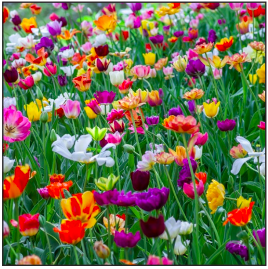 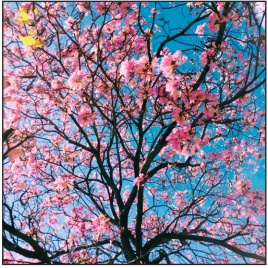 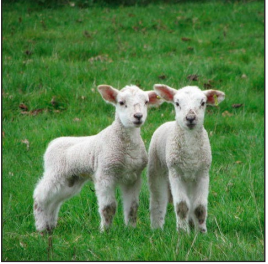 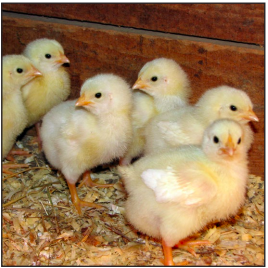 ________________________________________________________________________________________________________________________________________________________________________________________________________________________________________________________________________________________________________________________________________________________________________________________________________________________________________________________________________________________________________________________________________________________________________________________________________________________________________________________________________________________________________________________________________________________________________________________________________________________________________________________________________________________________________________________________________________________________________________________________________________________